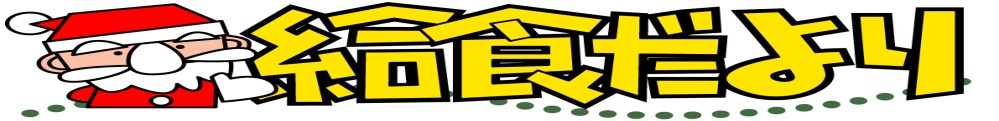 今年も残すところ、あとひと月となりました。寒さが身にしみる季節です。かぜやインフルエンザも流行していますが、寒さに負けない丈夫な体をつくり元気に過ごしましょう。風邪を予防するには、ウイルスと戦うための抵抗力や免疫力をアップする食生活を心がけることが大切です。栄養のバランスを考え１日３食きちんと食べましょう。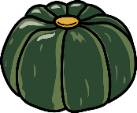 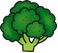 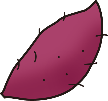 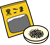 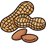 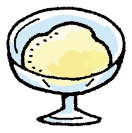 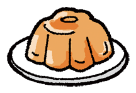 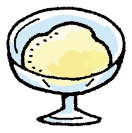 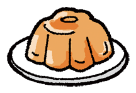 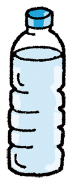 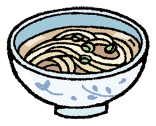 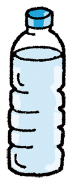 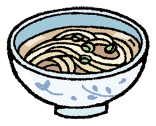 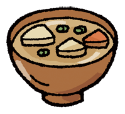 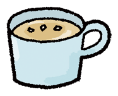 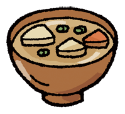 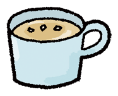 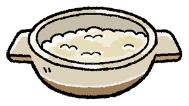 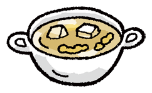 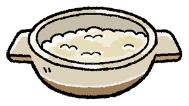 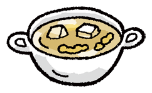 